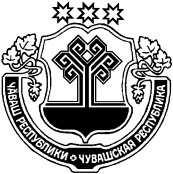 О внесении изменений в постановление администрации Трехбалтаевского сельского поселения от 28.11.2019 № 70 «Об утверждении административного регламента по предоставлению муниципальной услуги «Предоставление в собственность, аренду, постоянное (бессрочное) пользование, безвозмездное пользование земельного участка, находящегося в муниципальной собственности Трехбалтаевского сельскогопоселения  Шемуршинского района,  без проведения торгов»В целях приведения нормативно-правового акта в соответствие с действующим законодательством  на основании протеста прокурора Шемуршинского района от 26.06.2020 года № 03-01-2020, администрация Трехбалтаевского сельского поселения Шемуршинского района Чувашской Республики постановляет:1. Внести в административный регламент по предоставлению муниципальной услуги «Предоставление в собственность, аренду, постоянное (бессрочно) пользование, безвозмездное пользование земельного участка, находящегося в муниципальной собственности Трехбалтаевского сельского поселения Шемуршинского района Чувашской Республики, без проведения торгов», утвержденный постановлением администрации Трехбалтаевского сельского поселения от 28.11.2019 № 70 следующие изменения:1.1. в подпункте 4 пункта 2.11 Регламента слова "сооружение (в том числе сооружение, строительство которого не завершено) размещается на земельном участке на условиях сервитута или на земельном участке размещен объект, предусмотренный пунктом 3 статьи 39.36 Земельного кодекса Российской Федерации, и это не препятствует использованию земельного участка в соответствии с его разрешенным использованием" заменить словами "на земельном участке расположены сооружения (в том числе сооружения, строительство которых не завершено), размещение которых допускается на основании сервитута, публичного сервитута, или объекты, размещенные в соответствии со статьей 39.36 Земельного кодекса Российской Федерации,";1.2. в подпункте 5 пункта 2.11 Регламента слова "сооружение (в том числе сооружение, строительство которого не завершено) размещается на земельном участке на условиях сервитута или" заменить словами "на земельном участке расположены сооружения (в том числе сооружения, строительство которых не завершено), размещение которых допускается на основании сервитута, публичного сервитута, или объекты, размещенные в соответствии со статьей 39.36 Земельного кодекса Российской Федерации, либо".2. Настоящее постановление вступает в силу после его официального опубликования.Глава администрации  Трехбалтаевского сельского полселения Шемуршинского района                                            Ф.Ф.РахматулловЧЁВАШ РЕСПУБЛИКИШЁМЁРШЁ РАЙОН, ЧУВАШСКАЯ РЕСПУБЛИКА ШЕМУРШИНСКИЙ РАЙОН  ПАЛТИЕЛ ЯЛ ПОСЕЛЕНИЙ,Н АДМИНИСТРАЦИЙ,ЙЫШЁНУ02    07    2020   № 32Палтиел  ял.АДМИНИСТРАЦИЯ ТРЕХБАЛТАЕВСКОГО СЕЛЬСКОГО ПОСЕЛЕНИЯ ПОСТАНОВЛЕНИЕ02    07   2020    № 32село Трехбалтаево